FUNDAÇÃO EDUCACIONAL CLAUDINO FRANCIO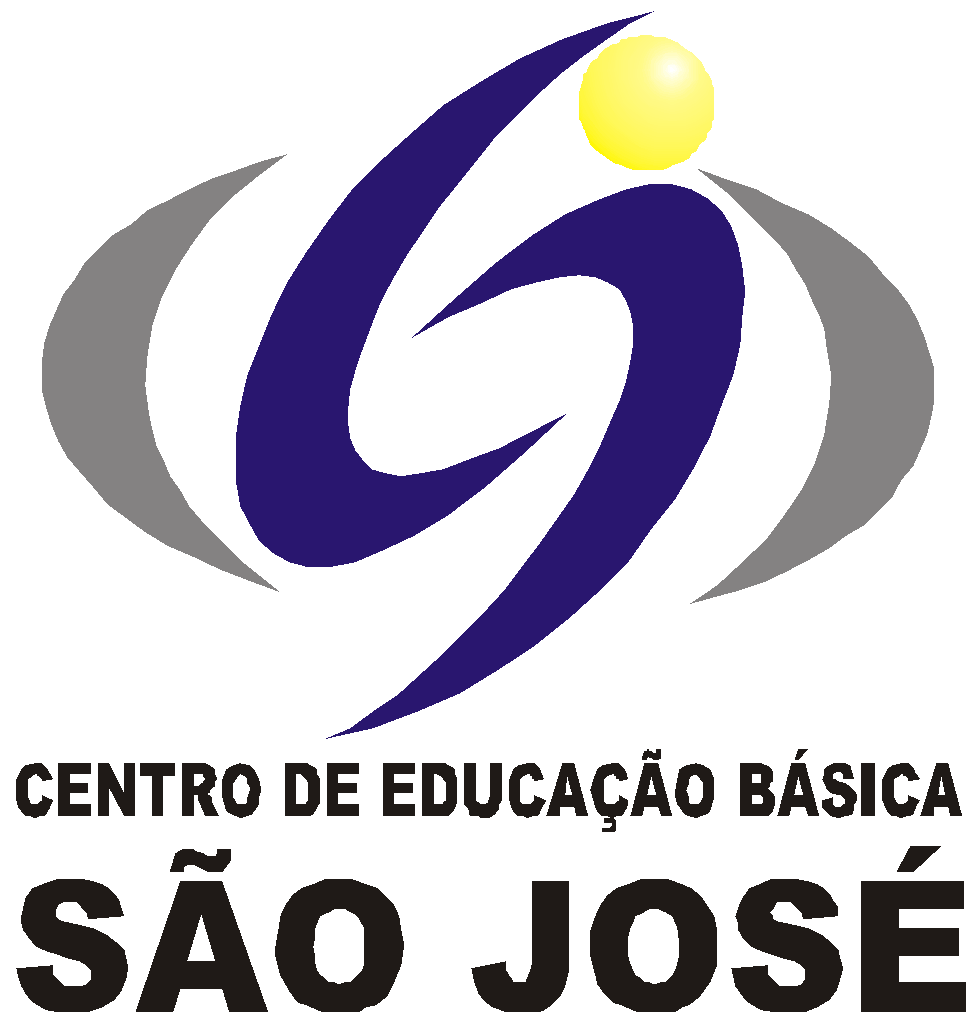 CENTRO DE EDUCAÇÃO BÁSICA SÃO JOSÉ       17 Roteiro de Estudos Diário 1º ano C - alfabetização – Professora Francieli                                            Conteúdo Programático de 20 a 25 de julhoSenhores Pais, Conforme comunicado enviado no dia 10 de julho, esta semana retornaremos com as aulas presenciais, seguindo o Plano de Contingência. Os alunos que já entregaram o termo na secretaria acompanharão as aulas presenciais todos os dias das 13h às 17h. Os alunos do grupo de risco ou que optarem por permanecer em casa deverão acompanhar a transmissão das aulas on-line das 13h às 17h, seguindo o Roteiro de Estudos.Este é o link FIXO para todas as aulas, todos os dias: http://meet.google.com/coo-faqc-ver                                                                                                                       Atenciosamente, Equipe PedagógicaANEXOS DAS LEITURAS E AUTODITADO.FUNDAÇÃO EDUCACIONAL CLAUDINO FRANCIOCENTRO DE EDUCAÇÃO BÁSICA SÃO JOSÉNome: __________________________________________________ 1º ano ______ Data: _____________Orientação: A criança pode ser apresentada a todas as figuras, porém deve escrever sozinha, mesmo que apresente erros não deve ser corrigida. Não se deve ditar letras ou ditar as sílabas das palavras.Autoditado: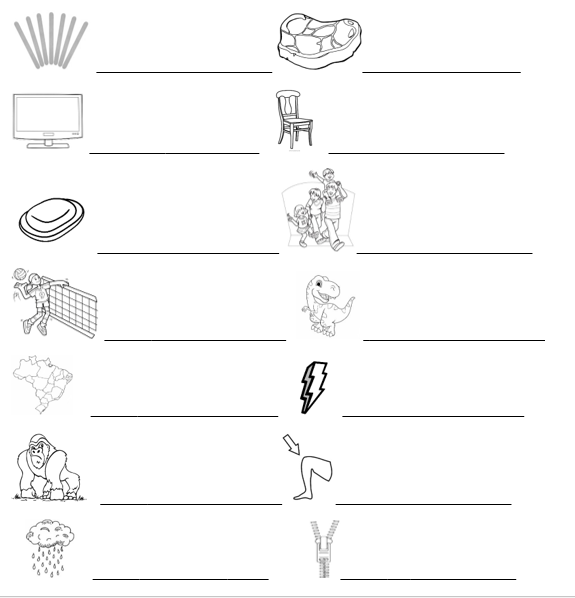 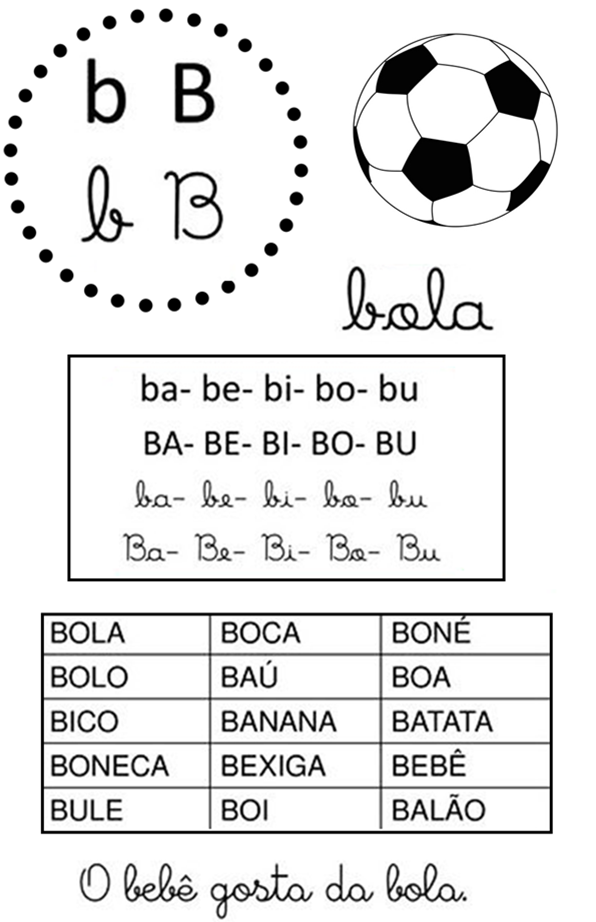 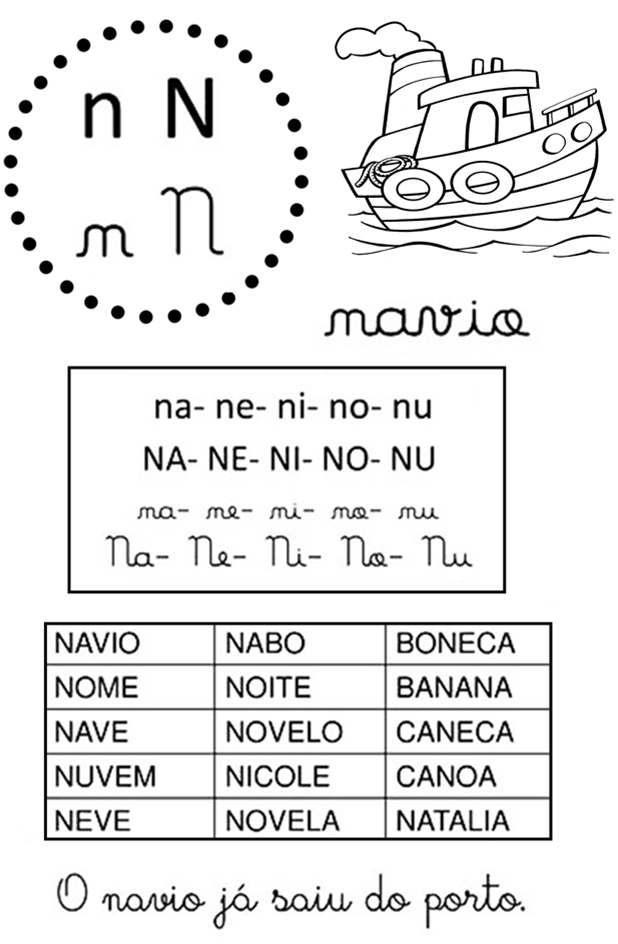 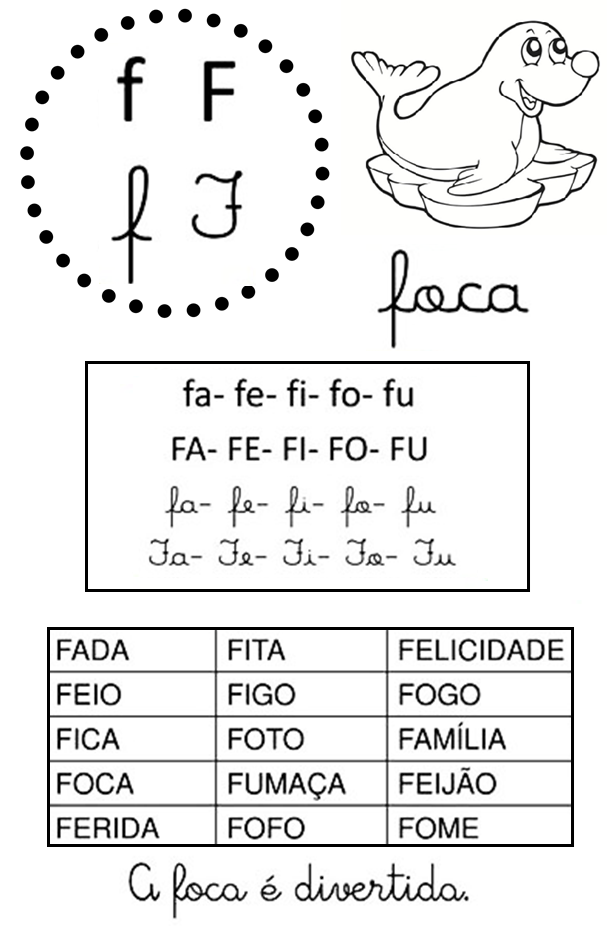                                                                                                   20/07/2020                                                                                                  20/07/2020                                                                                                  20/07/2020HORÁRIOSEGUNDACONTEÚDOS13h – 13h50INGLÊS ABIELLYApostila - Ficha 27 - Day x Night - Diurnal x Nocturnal Animals.13h50 – 14h40EDUCAÇÃO FÍSICALIM: PÁGINAS  02 E 04.INTERVALO*SERÁ EM SALA DE AULA15h - 15h50   PORTUGUÊSAPOSTILA DO OBJETIVO, FICHAS 33, 34.15h50 -16h40PORTUGUÊSAPOSTILA DO OBJETIVO, FICHA 35.16h40 - 17hHIST/GEO E CIÊNCIASApresentar o vídeo: Casa-Aldeia Marubo, diponível em: https://www.youtube.com/watch?v=gDCgc3Bb950TAREFA: APOSTILA DO OBJETIVO DE PORTUGUÊS, FICHA 35 A.                                                                                 21/07/2020                                                                                 21/07/2020                                                                                 21/07/2020HORÁRIOTERÇACONTEÚDOS13h – 13h50    PORTUGUÊSAPOSTILA DO OBJETIVO, FICHAS 36, 37.13h50 – 14h40PORTUGUÊSAPOSTILA DO OBJETIVO, FICHA 38.INTERVALO*SERÁ EM SALA DE AULA15h - 15h50MATEMÁTICAAPOSTILA DO OBJETIVO: TANGRAM, HISTÓRIA DO TANGRAM - FICHAS 31.15h50 -16h40MATEMÁTICAAPOSTILA DO OBJETIVO: FICHAS 32, 33, 34.16h40 - 17hMATEMÁTICATAREFA : APOSTILA DO OBJETIVO DE MATEMÁTICA, FICHA 35.                                                                                 22/07/2020                                                                                 22/07/2020                                                                                 22/07/2020HORÁRIOQUARTACONTEÚDOS13h – 13h50ARTESFicha 12 A dança da Mazurca. Onde dançavam?  Qual é esse ritmo? Vamos assistir ao vídeo e depois desenhar sobre a dança.13h50 – 14h40INGLÊS ABIELLYApostila - Ficha 28 - Day x Night - Sounds of the Forest.INTERVALO*SERÁ EM SALA DE AULA15h - 15h50MÚSICACom os instrumentos confeccionados pelas crianças como tarefa de casa da aula passada, ouviremos o som de cada um deles e depois conversaremos sobre o som grave e agudo, e veremos alguns instrumentos, objetos e animais que produzem essa propriedade do som, depois, faremos a ficha 8 da apostila.15h50 -16h40MATEMÁTICACADERNO DE REGISTRO: CONTINHAS DE ADIÇÃO E SUBTRAÇÃO.16h40 - 17hPORTUGUÊSTAREFA: APOSTILA DO OBJETIVO DE PORTUGUÊS, LIÇÃO 30.                                                                                 23/07/2020                                                                                 23/07/2020                                                                                 23/07/2020HORÁRIOQUINTACONTEÚDOS13h – 13h50PORTUGUÊSAPOSTILA DO OBJETIVO, FICHA 39.13h50 – 14h40PORTUGUÊSAPOSTILA DO OBJETIVO, FICHA 40.INTERVALO*SERÁ EM SALA DE AULA15h - 15h50REC AQUÁTICAOrientações sobre o Coronavírus.15h50 -16h40PORTUGUÊSSONDAGEM: AUTODITADO. LEITURA - B. (EM ANEXO) 16h40 - 17hHIST/GEO E CIÊNCIASATIVIDADE EM FOLHA: DESENHO DE LUGARES PÚBLICOS E PRIVADOS.TAREFA: APOSTILA DO OBJETIVO DE PORTUGUÊS, LIÇÃO 32.                                                                                 24/07/2020                                                                                 24/07/2020                                                                                 24/07/2020HORÁRIOSEXTACONTEÚDOS13h – 13h50HIST/GEO E CIÊNCIASApostila do objetivo, ficha 7.Apresentar o vídeo: Casa Sustentável, disponível em: https://vivagreen.com.br/greenarq/construcoes-verdes-2/13h50 – 14h40HIST/GEO E CIÊNCIASApostila do objetivo, ficha 8.INTERVALO*SERÁ EM SALA DE AULA15h - 15h50MATEMÁTICACADERNO DE REGISTRO: ESCRITA DOS NÚMEROS DE 0 ATÉ 50.15h50 -16h40MATEMÁTICAAPOSTILA DO OBJETIVO, FICHA 36.16h40 - 17hMATEMÁTICATAREFA: APOSTILA DO OBJETIVO DE MATEMÁTICA, LIÇÃO 8 E 9.                                                                                 25/07/2020 Sábado letivo                                                                                 25/07/2020 Sábado letivo                                                                                 25/07/2020 Sábado letivoHORÁRIOQUINTACONTEÚDOS13h – 13h50PORTUGUÊSCADERNO DE ATIVIDADES, PÁGINAS 80, 81.13h50 – 14h40PORTUGUÊSCADERNO DE PORTUGUÊS, PÁGINA 82.INTERVALO*SERÁ EM SALA DE AULA15h - 15h50REC AQUÁTICAOrientações sobre o Coronavírus15h50 -16h40PORTUGUÊSVAMOS BRINCAR DE QUEBRA-CABEÇA? RECORTAR DO ENCARTE DA APOSTILA.16h40 - 17hHIST/GEO E CIÊNCIASCaderno de Registro: Lista de materiais necessários para construir uma casa ecológica.TAREFA: CADERNO DE LEITURA - N e F.  (EM ANEXO)